NASSAU COUNTY LEGISLATURE14th TERM MEETING AGENDAGOVERNMENT SERVICES & OPERATIONS COMMITTEE MAY 8, 2023 1:00 PMJohn Ferretti – Chairman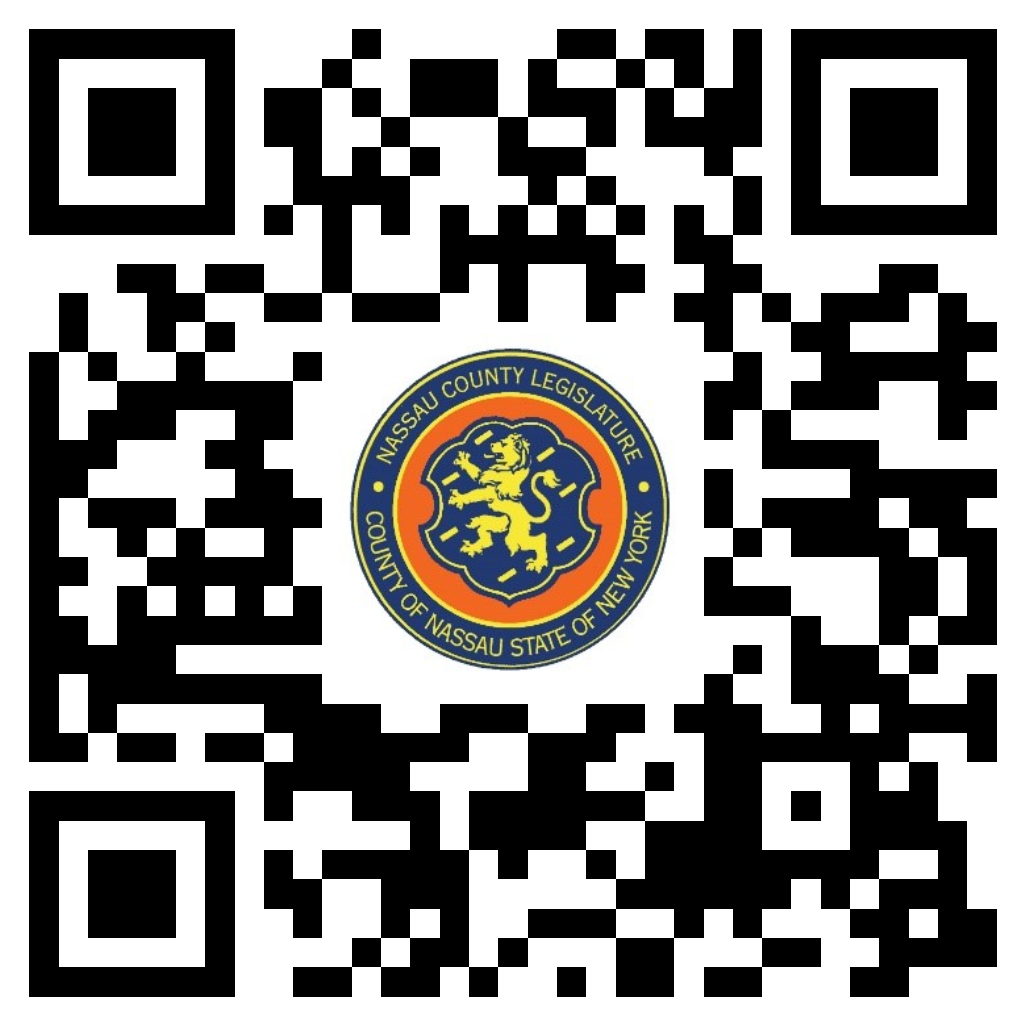 Denise Ford – Vice ChairwomanTom McKevittJohn GiuffréArnold Drucker – RankingJoshua LafazanCarrié SolagesMichael C. Pulitzer, Clerk of the LegislatureScan the QR code to submit written public comment, which will be incorporated into the record of this meeting.THERE ARE NO ITEMS ON THIS COMMITTEE AT THIS TIME